Publicado en Getafe el 29/01/2018 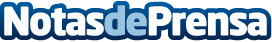 Azulejos Peña inaugura nuevo Showroom Azulejos Peña, empresa líder en el sector cerámico y sanitario anuncia la apertura de su nuevo Showroom. La empresa ha sabido crecer adaptándose a los nuevos tiempos ampliando así la oferta de productos hasta abarcar la más amplia gama de azulejos, revestimientos y pavimentos cerámicos, naturales y porcelánicos así como los más modernos muebles de baño, sanitarios, grifería y accesorios de diseñoDatos de contacto:Ana Peña91 695 23 50Nota de prensa publicada en: https://www.notasdeprensa.es/azulejos-pena-inaugura-nuevo-showroom Categorias: Nacional Interiorismo Consumo Construcción y Materiales http://www.notasdeprensa.es